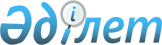 Об определении мест для размещения агитационных печатных материалов и предоставлении помещений для проведения встреч кандидатов в Президенты Республики Казахстан на внеочередных выборах Президента Республики Казахстан с избирателями на территории района имени Габита Мусрепова Северо-Казахстанской области
					
			Утративший силу
			
			
		
					Постановление акимата района имени Габита Мусрепова Северо-Казахстанской области от 3 марта 2015 года № 79. Зарегистрировано Департаментом юстиции Северо-Казахстанской области 5 марта 2015 года № 3137. Утратило силу постановлением акимата района имени Габита Мусрепова Северо-Казахстанской области от 18 августа 2017 года № 251
      Сноска. Утратило силу постановлением акимата района имени Габита Мусрепова Северо-Казахстанской области от 18.08.2017 № 251 (вводится в действие по истечении десяти календарных дней после дня его первого официального опубликования).

      В соответствии с пунктом 3 статьи 27, пунктами 4, 6 статьи 28 Конституционного закона Республики Казахстан от 28 сентября 1995 года "О выборах в Республике Казахстан", акимат района имени Габита Мусрепова Северо-Казахстанской области ПОСТАНОВЛЯЕТ:

      1. Определить совместно с избирательной комиссией района имени Габита Мусрепова (по согласованию) места для размещения агитационных печатных материалов кандидатов в Президенты Республики Казахстан на внеочередных выборах Президента Республики Казахстан на территории района имени Габита Мусрепова Северо-Казахстанской области согласно приложению 1.

      2. Предоставить на договорной основе помещения для проведения встреч кандидатов в Президенты Республики Казахстан на внеочередных выборах Президента Республики Казахстан с избирателями на территории района имени Габита Мусрепова Северо-Казахстанской области согласно приложению 2.

      3. Акимам сельских округов оснастить определенные места для размещения агитационных печатных материалов стендами, щитами и тумбами.

      4. Контроль за исполнением настоящего постановления возложить на Адильбекова Е.Е., руководителя аппарата акима района имени Габита Мусрепова Северо-Казахстанской области. 

      5. Настоящее постановление вводится в действие по истечении десяти календарных дней после дня его первого официального опубликования и распространяется на правоотношения, возникшие с 26 марта 2015 года. Места для размещения агитационных печатных материалов кандидатов в Президенты Республики Казахстан на внеочередных выборах Президента Республики Казахстан, на территории района имени Габита Мусрепова Северо-Казахстанской области Помещения для проведения встреч с избирателями кандидатов в Президенты Республики Казахстан на внеочередных выборах Президента Республики Казахстан, на территории района имени Габита Мусрепова Северо-Казахстанской области
					© 2012. РГП на ПХВ «Институт законодательства и правовой информации Республики Казахстан» Министерства юстиции Республики Казахстан
				
      Аким района
имени Габита Мусрепова
Северо-Казахстанской области

В. Дудов

      "СОГЛАСОВАНО"
Председатель
избирательной комиссии
района имени Габита Мусрепова
Северо-Казахстанской области
Республики Казахстан
3 марта 2015 года

Н.К. Баракаев
Приложение 1 к постановлению акимата района имени Габита Мусрепова Северо-Казахстанской области от 3 марта 2015 года № 79
№
Наименование населенного пункта 
Места для размещения
Андреевский сельский округ
Андреевский сельский округ
Андреевский сельский округ
1.
село Андреевка
информационный стенд по улице Советской
Бирликский сельский округ
Бирликский сельский округ
Бирликский сельский округ
2.
село Бирлик
информационный стенд по улице Технической 
Возвышенский сельский округ
Возвышенский сельский округ
Возвышенский сельский округ
3.
село Возвышенка
информационный стенд по улице Закарпатской
Дружбинский сельский округ
Дружбинский сельский округ
Дружбинский сельский округ
4.
село Дружба
информационный стенд по улице Кооперативной
Кокалажарский сельский округ
Кокалажарский сельский округ
Кокалажарский сельский округ
5.
село Кокалажар
информационный стенд по улице Чеботарева
Кырымбетский сельский округ
Кырымбетский сельский округ
Кырымбетский сельский округ
6.
село Кырымбет
информационный стенд по улице Абая
Ломоносовский сельский округ
Ломоносовский сельский округ
Ломоносовский сельский округ
7.
село Ломоносовка
информационный стенд по улице Комсомольской
Нежинский сельский округ
Нежинский сельский округ
Нежинский сельский округ
8.
село Нежинка
информационный стенд по улице Центральной
Новоишимский сельский округ
Новоишимский сельский округ
Новоишимский сельский округ
9.
село Новоишимское
информационный стенд по улице Зерновой
Новосельский сельский округ
Новосельский сельский округ
Новосельский сельский округ
10.
село Новоселовка
информационный стенд по улице Жамбыла
Рузаевский сельский округ
Рузаевский сельский округ
Рузаевский сельский округ
11.
село Рузаевка
информационный стенд по улице Энгельса
Салкынкольский сельский округ
Салкынкольский сельский округ
Салкынкольский сельский округ
12.
село Салкынколь
информационный стенд по улице Школьной
Тахтабродский сельский округ
Тахтабродский сельский округ
Тахтабродский сельский округ
13.
село Тахтаброд
информационный стенд по улице Куйбышева
Червонный сельский округ
Червонный сельский округ
Червонный сельский округ
14.
село Червонное
информационный стенд по улице Новоселов
Чистопольский сельский округ
Чистопольский сельский округ
Чистопольский сельский округ
15.
село Чистополье
информационный стенд по улице Космонавтов
Шоптыкольский сельский округ
Шоптыкольский сельский округ
Шоптыкольский сельский округ
16.
село Шоптыколь
информационный стенд по улице Целинной
Шукыркольский сельский округ
Шукыркольский сельский округ
Шукыркольский сельский округ
17.
село Шукырколь
информационный стенд по улице ШкольнойПриложение 2 к постановлению акимата района имени Габита Мусрепова Северо-Казахстанской области от 3 марта 2015 года № 79
№ 
Наименование населенного пункта
Помещения для проведения встреч
Андреевский сельский округ
Андреевский сельский округ
Андреевский сельский округ
1.
село Андреевка
здание коммунального государственного учреждения "Андреевская средняя школа", рекреация 
Бирликский сельский округ
Бирликский сельский округ
Бирликский сельский округ
2.
село Бирлик
здание коммунального государственного учреждения "Бирликская средняя школа", актовый зал
Возвышенский сельский округ
Возвышенский сельский округ
Возвышенский сельский округ
3.
село Возвышенка
здание коммунального государственного учреждения "Возвышенская средняя школа", фойе
Дружбинский сельский округ
Дружбинский сельский округ
Дружбинский сельский округ
4.
село Дружба
здание коммунального государственного учреждения "Дружбинская средняя школа", актовый зал
Кокалажарский сельский округ
Кокалажарский сельский округ
Кокалажарский сельский округ
5.
село Кокалажар
здание коммунального государственного учреждения "Кокалажарская средняя школа", рекреация 
Кырымбетский сельский округ
Кырымбетский сельский округ
Кырымбетский сельский округ
6.
село Кырымбет
здание коммунального государственного учреждения

"Кырымбетская основная школа", рекреация
Ломоносовский сельский округ
Ломоносовский сельский округ
Ломоносовский сельский округ
7.
село Ломоносовка
здание коммунального государственного учреждения "Ломоносовская средняя школа", актовый зал
Нежинский сельский округ
Нежинский сельский округ
Нежинский сельский округ
8.
село Нежинка
здание коммунального государственного учреждения "Нежинская средняя школа", актовый зал
Новоишимский сельский округ
Новоишимский сельский округ
Новоишимский сельский округ
9.
село Новоишимское
здание коммунального государственного учреждения "Новоишимская средняя школа № 2", актовый зал
Новосельский сельский округ
Новосельский сельский округ
Новосельский сельский округ
10.
село Новоселовка
здание коммунального государственного учреждения "Новосельская средняя школа", актовый зал
Рузаевский сельский округ
Рузаевский сельский округ
Рузаевский сельский округ
11.
село Рузаевка
здание коммунального государственного учреждения "Калиновская средняя школа", актовый зал
Салкынкольский сельский округ
Салкынкольский сельский округ
Салкынкольский сельский округ
12.
село Салкынколь
здание коммунального государственного учреждения "Салкынкольская средняя школа", актовый зал
Тахтабродский сельский округ
Тахтабродский сельский округ
Тахтабродский сельский округ
13.
село Тахтаброд
здание коммунального государственного учреждения "Тахтабродская средняя школа", актовый зал
Червонный сельский округ
Червонный сельский округ
Червонный сельский округ
14.
село Червонное
здание коммунального государственного учреждения "Червонная средняя школа", актовый зал
Чистопольский сельский округ
Чистопольский сельский округ
Чистопольский сельский округ
15.
село Чистополье
здание коммунального государственного учреждения "Чистопольская средняя школа", актовый зал
Шоптыкольский сельский округ
Шоптыкольский сельский округ
Шоптыкольский сельский округ
16.
село Шоптыколь
здание коммунального государственного учреждения "Шоптыкольская средняя школа", рекреация
Шукыркольский сельский округ
Шукыркольский сельский округ
Шукыркольский сельский округ
17.
село Шукырколь
здание коммунального государственного учреждения "Шукыркольская средняя школа", актовый зал